第六单元综合测试卷
一、下列加点字读音完全正确的一项是(  )。(3分)
A.捆绑(kùn) 安徽(wī)         B.污垢(wū)  沮丧(jǔ)
C.轮廓(kuò)倔强(qīánɡ)      D.嘹亮(līǎo)枪毙(bǐ）
二、读拼音，写词语。(5分)
ɡē   bo    huānɡ   mánɡ    jīé   nàn     kànɡ  yán     qīānɡ  shuān（   ）    （         ）  （       ）   （       ）    （       ）下列词语搭配有误的一项是(  )。(3分)
A.嗷嗷地叫  温柔地说     B.柔软的芦花   凄凉的空气
C.神情沮丧  眼神恍惚     D.耐心地等待   坦然地接受
四、按要求完成句子训练。(20分)
1.下列句子不是比喻句的一项是(   )。(4分)
A.一只胖胖的小手在我的手掌里，像一条倔强的活鱼一样挣扎着。
B.那鞋很厚实，像暖和和的鸟窝。
C.雨来没理他，脚下像踩着风，一直朝后院跑去。
D.蓝蓝的天上飘着的浮云像一块一块红绸子。
2.按要求写句子。(12分)
（1)窗口边的旅客不约而同地伸手去抱他。(缩句)

(2)那十双芦花鞋一下吸引住了他们。(改“把”字句和“被”字句）


(3）雨来说:“我在屋里，什么也没看见，”(改为转述句）

3.指出下列句子中破折号的作用，(4分）
破折号:1表解释或补充说明  2 表意思的转折  3表声音的延长句大家就随着女老师的手指，齐声轻轻地念起来：“”我们——是——中国人，我们——爱——自己的——祖国”。（   ）
（2）他吃饭吃得很好，量很多，范围很广——什么都要吃，而且吃得极有滋味。（   ）五．为了纪念在抗日战争中牺牲的英烈，班里拟开展一次以“战争与和平”为主题的综合性学习活动，请你参与并完成下列各题。(10分)
1.“武”与战争密切相关。中国汉代文学家许慎认为“武”是典型的会意字，他在《说文解字》中把“武”解释为“止戈为武”。请说说这一解释反映了古人怎样的想法。(4分)

2.左图中的雕塑名为《打结的手枪》，它矗立在联合国总部花园内，是卢森堡1988年赠送给联合国的。请用精彩的语言向全班同学介绍这座雕塑，并说说你对这座雕塑的理解。(6分)
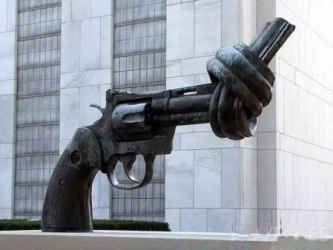 阅读理解。(34分)小英雄雨来(节选)(12分)李大叔脑袋轰的一声，眼泪就流下来了。他一股劲地跟着入们向河沿跑。到了河沿，别说尸首，连一滴血也没看见。大家呆呆地在河沿上立着。还乡河静静的，河水打着漩涡哗哗地向下流去。虫子在草窝里叫着。不知谁说:“也许鬼子把雨来扔在河里，冲走了!”大家就顺着河岸向下找。突然铁头叫起来:“啊!雨来!雨来!”在芦苇丛里，水面上露出个小脑袋来。雨来还是像小鸭子一样抖着头上的水，用手抹了一下眼睛和鼻子，扒着芦苇，向岸上的人问道:“鬼子走了?”“啊!”大家都离兴得叫起来，“雨来没有死!雨来没有死!”
1.“连一滴血也没看见”，这句话有什么作用?(4分)

2.文中画线句的景物描写有何作用?(4分)

3.文末连用三个感叹号表现了人们怎样的心情?(4分)

                          (二)小兵张嘎夺枪记(22分)
    鬼子们气势汹地向正房，嘎子跟在他们身后。突然，他发现走在后面的鬼子是个官儿，腰问别着一支手枪。嘎子的眼晴一下子亮了起来。自从奶奶被鬼子杀害以后，嘎子一直希望能得到一支枪，给奶奶报仇。他目不转睛地盯着那支手枪，恨不得伸手就把它摘下来。，两个鬼子撞开屋门，闯了进去。一进屋，他们就像狼似的东翻西找，惊动灶边的一只鸡。母鸡咯咯叫着往外跑，鬼子连忙去捉母鸡。母鸡东躲西闪，最后一头进西屋的门窗子里面去了。鬼子兵上前一挑帘子，突然，三把刺刀从里面一起刺出。他号叫一声，翻身裁倒在地。原来区队长和战士们刚才听到了嘎子在院子外的喊叫，已经做了准备。
    鬼子官见势不妙，哇呀一声，转身就跑。
    嘎子正站在院门口，见鬼子官往外窜。急忙把门一关。鬼子官的一条腿被绊了ー下，身子一栽，跌在了石阶上。他一边在地上滚着，一边往外掏那支手枪。战士们从屋里冲了出来。随着啪的一声枪响，鬼子官被击中了。他身子一拱，滚到了嘎子脚下。嘎子连忙抓起身边的一把扫帚，使出浑身为气朝子官身上拍去，可是不顶用，鬼子官已经把手枪掏出来了。嘎子一急，扑上去，用身子使劲压住了他的胳膊，又狼狠咬住他的手腕，把手枪夺了下来。鬼子官一翻身把嘎子瑞开，想去夺枪。区队长一用手，又补了他一枪。鬼子官腿一蹬，不动了。
    随着一片冲杀声，反攻开始了。战士们从屋里拥出，冲出了大街。鬼子们四不逃，有的被击倒了，有的举手投降…
1.文中“目不转”一词传神地写出了嘎子          的专注神情。形容专注神情的词语还有：            ，            ，               。(4分)
2.第1自然段中两次写嘎子的眼神，“眼睛一下子亮了起来……”“目不转睛也着…“”这反映了                     。(3分)
3.第2自然段中，作者着力描写一只母鸡，一方面(     );另一方面（   )。(4分)
A.表现了鬼子穷凶极恶的样子，揭示了鬼子烧杀抢掠的本性。
B.表现了鬼子滑稽搞笑的样子，揭示了鬼子伪善的本性。
C.为了引出下文，这只母鸡钻进西屋，区队长在屋里正等着杀鬼子。
D.因为这只母鸡长得肥硕，区队长故意谋划让它钻进西屋吸引鬼子。
4.嘎子是怎样夺下鬼子的手枪的?请将要点填在括号内。(6分)(关门)→(      )→(      )→(      )→(夺枪)
5.读了这篇短文，请你写一段话夸夸小兵张嘎。(5分)

七、习作。(25分)
   我们慢慢长大，学会了做许多事情，如学会骑自行车，学会了溜冰，学会了剪纸，学会了做蛋炒饭…选择一个事例，以“我学会了      ”为题写一篇作文，注意把事情的经过写具体。(作文纸自备)

答案一B
二、胳膊  慌忙  劫难  炕沿  枪栓三B
四、1.C
2.(1)旅客去抱他。
(2)那十双芦花鞋一下把他们吸引住了。2他们被那十双芦花鞋一下吸引住了。
(3)雨来说，他在屋里，什么也没看见。(1)3(2)1
五、1.反映了古人向往和平的美好愿望。它是联合国总部花园内的雕像，名为打:《打结的手枪》。它的构思与造型十分奇特，是一支枪管扭曲打结的手枪。我认为这座雕像寓意着联:作态度合国的主要职责是以和平的方式解决国际争端，维护世界和平。
六(一)1.为后文写雨来没有死埋下了伏笔。
2.烘托出河岸上的气氛是沉重的、肃穆的，
这里看似在写景，实际是在写人们的心情，人们:的事做起，一多么盼望雨来会突然出现在大家面前哪!连那河水都在静静地期待着，草窝里的虫子都在呼喊着:雨来，反映出乡亲们悲愤交加的心情。
3.表现了人们发现雨来没有死的惊喜与兴奋（二）1.把注意力放在枪上   全神贯注  聚精会神
2.嘎子对枪的喜爱3.C  A
4.用扫帚拍   压住鬼子的胳膊   咬手腕
5.示例:小兵张嘎是个爱憎分明、疾恶如仇、不畏强敌、勇敢机智的小英雄。